REPUBLIQUE TUNISIENNE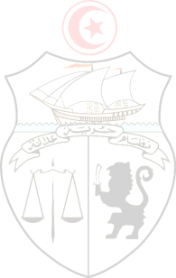 MINISTERE DE L'EDUCATION COMMISSARIAT REGIONAL DE L’EDUCATION DE L’ARIANAAVIS D’APPEL D’OFFRES NATIONAL N°06/2021     Date D’INSERTION : 28/04/2021Le Gouvernement Tunisien a obtenu un prêt de la Banque Européenne d’Investissement « BEI », de l’Institut Allemand de crédit pour la reconstruction « KFW » et un don de l’Union Européenne « UE »pour financer le coût du projet de modernisation des établissements scolaires. Les paiements prévus au titre du Réhabilitation et de Rénovation des établissements scolaires seront effectués comme suit :Financement Extérieur (BEI, KFW et UE) : 72% du montant total du contrat (HTVA).Financement de l’État (Budget tunisien) : 28% du montant total du contrat (HTVA) +le montant total de la TVA.Le Commissariat régional de l’éducation de l’Ariana invite, par le présent Appel d’offres, les soumissionnaires admissibles à concourir à présenter leurs offres sous plis fermé, pour la Réhabilitation et la Rénovation de l’établissement scolaire suivante :Lot n°1 : Travaux de Réhabilitation et de Rénovation du Lycée Kalâat El-Andalous.Les soumissionnaires qui peuvent participer à cet appel d’offres sont qui possèdent l’agrément B0 de catégorie 02 ou plus.Les soumissionnaires intéressés par l’appel d’offres peuvent obtenir des informations supplémentaires au bureau du service des bâtiments du Commissariat Régional de l’Education de l’Ariana, Adresse : Commissariat Régional de l’Education de l’Ariana -2027 Borj Baccouche Ariana.Le dossier d’appel d’offres pourra être acheté par les candidats, sur demande au service mentionné ci-dessus et moyennant le paiement au profit des concepteurs d’un montant non remboursable comme suit :Toutes les offres doivent être déposées à l’adresse indiquée ci-dessus au plus tard le lundi 06/06/2022 à 9h30 et être accompagnées d’une garantie de soumission d’un montant comme indiqué dans le tableau ci-dessous :Les offres doivent être valides durant une période de 120 jours à compter du jour suivant la date limite de la réception des offres.Les plis seront ouverts lors d’une séance publique, les soumissionnaires ou leurs représentants souhaitant y participer doivent être présents à l’ouverture, le lundi 06/06/2022 à 10h00, au Commissariat Régional de l’Education de l’Ariana.          LotMontant en dinars des dossiers d’appel d’offres pourMontant en dinars des dossiers d’appel d’offres pourMontant en dinars des dossiers d’appel d’offres pourMontant en dinars des dossiers d’appel d’offres pourTotal          Lotl’ArchitecteL’ingénieur structure et VRDL’ingénieur Electricité et sécurité incendieL’ingénieur fluide et plomberieTotalLot N°150,00040,00025,00025,000140,000LotTravaux de Réhabilitation des établissements :Montant de garantiede soumission en DTValidité des cautionsDélaiD’exécutionLot N°1Lycée Kalaat El-Andalous8 000,000120 jours210 jours